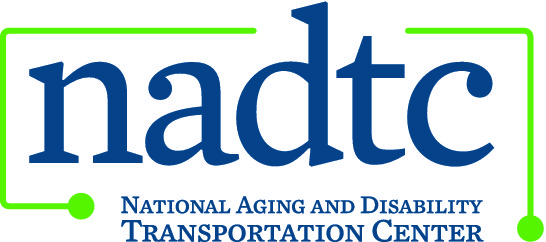 This publication was downloaded from the National Aging and Disability Transportation Center’s website (www.nadtc.org). It was developed by Easter Seals Project ACTION, a technical assistance center operated by Easter Seals, Inc. through a cooperative agreement with the U.S. Department of Transportation, Federal Transit Administration.The following is a rich text version of the Easter Seals Project ACTION publication GET Going! Guiding Everyday Travel.  Cover:Get Going! Guiding Everyday Travel My Destination: (There is space to write here.)My Fare: (There is space to write here.)Emergency Phone NumbersMy Personal Contact: (There is space to write here.)Customer Service: (There is space to write here.)Transit Police: (There is space to write here.)Logos: Easter Seals Project ACTION, Easter Seals, and The Daniel Jordan Fiddle Foundation For Adult AutismFirst side:Photo: Bus on the freeway Text: Before Your TripKnow the fare.  Have exact fare if possible. If not, you may need to pay a higher fare. Make sure you have your I.D. and reduced fare card if you have one. Purchase your ticket or pass in advance.  Arrive 10 minutes before the scheduled departure time. Wait at designated stop. Sometimes your transportation will be early or late.Text: On Your TripKeep your belongings with you at all times.  Avoid talking or making eye contact with strangers. When boarding tell the operator or conductor where you need to get off. Onlyremind them one time about your stop.Know landmarks and pay attention. Be prepared to exit before your stop and move toward exit door of the bus or train. Keep your receipt until your bus trip is complete. Keep your roundtrip train ticket.Text:  If You Lose Your FareAlways carry extra ticket and extra cash in a separate place or pocket. Call your Personal Contact Number if you do not have any additional fare.If You Miss Your StopIf you miss your stop, tell the operator. Ask for suggestions on what to do. If you miss your stop, you may have to pay another fare.Use a ball point pen to fill in your destination, fare to get you there and the emergency phone numbers. You can erase and change them as needed.Photo 1: Train on a train track Text: If You Miss Your Bus or TrainCheck schedule for next pick-up time. Identify a safe place to wait, such as a fast food restaurant, public building or nearby bus or train station. Call Customer Service Number and ask for an alternate bus or train to get you to your destination. Call your Personal Contact Number to let them know where you are and when you will be arriving at destination.Back side:If You Get LostIf you are on the bus or train or in a station, ask the operator for help. Ask a uniformed person, such as a police officer or security guard, for help. Call the Customer Service Number or call your Personal Contact Number on this guide.Emergency Phone NumbersMy Personal Contact: (There is space to write here.)Customer Service: (There is space to write here.)Transit Police: (There is space to write here.)Photo 1: Taxi Cab in the street Text: If You Feel UnsafeSit near the operator. In case of a problem, tell the operator. If someone bothers you or tries to take something from you, tell the operator.In an EmergencyFollow instructions from the operator or emergency personnel. Call your Personal Contact Number: (There is space to write here.) GET Going! was developed in partnership by Easter Seals Project ACTION, The Daniel Jordan Fiddle Foundation and Feeley Consulting.Easter Seals Project ACTION1425 K Street NW, Suite 200Washington, DC 20005(800) 659-6428 • www.projectaction.orgThe Daniel Jordan Fiddle FoundationP.O. Box 1149New Jersey 07451-1149(877) 444-1149 • www.djfiddlefoundation.orgFeeley Consulting576 Valley Road, Suite 166Wayne, NJ 07470(973) 356-1582 • www.feeleyconsulting.comEaster Seals Project ACTION (ESPA) is funded through a cooperative agreement with the U.S. Department of Transportation Federal Transit Administration, and is administered by Easter Seals, Inc. This information is disseminated by ESPA in the interest of information exchange. Easter Seals, the U.S. DOT, FTA, The Daniel Jordan Fiddle Foundation, and Feeley Consulting do not assume liability for its contents or use. Logos: Easter Seals Project ACTION, Easter Seals, The Daniel Jordan Fiddle Foundation For Adult Autism, and the U.S. Department of TransportationNote at the bottom: Transit photos courtesy of NJ Transit. 10/2012